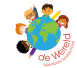 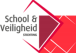 Digitaal Veiligheidsplan Overzicht aandachtspunten sociale veiligheid Een veilige school is een school waar leerlingen en personeel met plezier leren  en werken en waar zij zich zo goed mogelijk kunnen ontwikkelen. 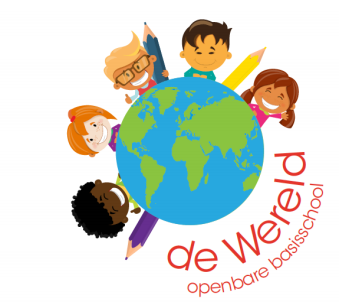 Naam school: OBS de Wereld Locatie: Wageningen Functie beheerder Digitaal Veiligheidsplan: locatieverantwoordelijke6-3-2017 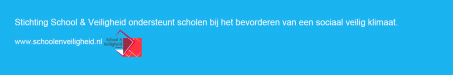 1. Gezamenlijk ontwikkelen en kennis hebben van visie, kernwaarden,  doelen, regels en afspraken 1.1 De school heeft een visie op veiligheid geformuleerd. Er is een veiligheidsbeleid opgesteld door PPO de Link. Deze is te vinden op de  website (http://www.ppodelink.nl). De scholen van PPO de Link hanteren het  algemene uitgangspunt rond veiligheid: "De school creëert een plek waar alle  leerlingen, personeel en ouders/verzorgers zich thuis en veilig voelen en waar alle  betrokkenen respectvol met elkaar omgaan"(Veilig op school, PPO de Link, pag. 6).  Meer uitgewerkt, zoals ook beschreven staat in het veiligheidsbeleid van PPO de Link, betekent dit voor de leerlingen dat: ∙ ze serieus worden genomen en met respect worden behandeld door alle betrokkenen; ∙ ze zich in en rond de school prettig kunnen voelen;  ∙ ze zichzelf mogen en kunnen zijn; ∙ er aandacht is voor pesten, waarbij pestgedrag niet getolereerd wordt; ∙ geweld en seksuele intimidatie voorkomen moet worden; ∙ ze handelen naar de in school geldende regels en afspraken.  Voor ouders/verzorgers geldt, dat: ∙ ze serieus worden genomen en met respect behandeld worden door alle  betrokkenen; ∙ hun kinderen graag naar school gaan; ∙ ze gehoord worden bij problemen en dat er zo mogelijk ondersteuning wordt  geboden; ∙ ze handelen naar de in school geldende regels en afspraken.  Voor personeelsleden, vrijwilligers en stagiairs geldt, dat: ∙ ze serieus worden genomen en met respect worden behandeld door alle  betrokkenen; ∙ ze gehoord worden bij problemen en dat er zo mogelijk ondersteuning wordt  geboden; ∙ ze handelen naar de in school geldende regels en afspraken. Voor de omgeving/buurt geldt, dat: ∙ ze serieus worden genomen en met respect worden behandeld door alle  betrokkenen; ∙ ze geen overlast hebben van leerlingen die zich rond de school begeven; ∙ leerlingen die overlast veroorzaken tijdens of direct voor of na schooltijd worden aangesproken op hun gedrag; ∙ er een aanspreekpunt is voor suggestie of eventuele klachten; ∙ er signalen worden opgepakt en ( indien mogelijk) problemen worden  aangepakt.6-3-2017 1.2 De school hanteert kernwaarden met betrekking tot sociale veiligheid,  bijvoorbeeld op basis van haar identiteit. In het schoolplan 2015-2019, opgesteld door de directie, staat hierover het volgende  beschreven:  ∙ Kinderen centraal: OBS de Wereld werkt vanuit een positief kindbeeld. We  geven de leerlingen het gevoel dat ze meetellen. Door leerlingen positief te  benaderen zullen ze zichzelf en de ander ook zo gaan zien. Wij streven naar  een evenwicht tussen ontwikkeling van het individu en dat van de groep. ∙ Internationale oriëntatie: We willen de leerlingen laten zien dat er veel  verschillende mensen zijn met een verschillende kleur, taal, godsdienst en  eigen gewoonten. Leerlingen uit verschillende culturen leren elkaars  achtergronden kennen en begrijpen. We streven naar een gemeenschap  waarin respect voor jezelf, respect voor de ander en voor het andere centraal  staat.  ∙ Ouders/verzorgers: Ouders/verzorgers en school zijn partner in de  ontwikkeling van het kind. Wij zien ouders graag op school en vinden het  belangrijk hun mening over allerlei zaken rondom school te horen. Er wordt  dan ook veel tijd besteed aan communicatie met ouders/verzorgers. Daarmee  streven wij naar korte lijnen tussen school en thuis.  ∙ Opvoeding: Op OBS de Wereld wordt niet alleen onderwijs gegeven, maar er  wordt ook aandacht besteed aan de opvoeding van de leerlingen. Sociale  opvoeding, leren met elkaar omgaan, rekening houden met elkaar,  verantwoordelijkheid dragen voor de omgeving waarin je de hele dag bent, zijn  zaken die wij stimuleren. Conflicten praten wij snel en gedegen uit.  ∙ Klimaat: Er heerst op OBS de Wereld een goed school- en werkklimaat. Van  iedereen wordt verwacht, dat hij/zij hier een steentje aan bijdraagt. Wij doen  ons uiterste best om ervoor te zorgen dat kinderen met plezier naar onze  school gaan. De kleinschaligheid zorgt ervoor dat leerlingen, teamleden,  ouders/verzorgers en wijkpartners de mogelijkheid krijgen elkaar te leren  kennen en veel van en met elkaar te leren. We gaan ervan uit dat iedereen  rekening met elkaar houdt.  ∙ In de praktijk: In een leerrijke, uitdagende omgeving krijgen de leerlingen  structuur en rust aangeboden. In verband met de grote diversiteit binnen onze school zijn de groepen zowel heterogeen als homogeen (naar leeftijd en niveau) samengesteld. Er wordt d.m.v. klassenmanagement extra tijd gecreëerd voor de leerkracht, zodat deze extra zorg kan besteden aan die leerlingen die dit nodig hebben. De leerlingen functioneren in een multiculturele omgeving. Op deze manier komen zij in aanraking met diverse culturen en levensovertuigingen wat een verrijking is van hun opvoeding. Zo komen onze kernwaarden respect en cultuurverschillen specifiek naar voren. De school heeft een integrale samenwerking met veel instanties in de wijk, zoals de peuterspeelzaal (spelenderwijs voorziening), wijkverpleegkundige, maatschappelijk werk en wijkagent. Zo kunnen wij in goed overleg en samenwerking komen tot een evenwichtige leef- en opvoedingsomgeving voor alle leerlingen en wijkbewoners.6-3-2017 1.3 De school heeft zich concrete doelen gesteld met betrekking tot sociale  veiligheid. Wij willen een veilige school zijn voor allen die onze school bezoeken: ouders/verzorgers, kinderen, medewerkers en anderen. 1.4 De school heeft schoolregels opgesteld. Binnen OBS de Wereld zijn er drie regels die leidend zijn, de zogenoemde 'kapstokregels'. Dit zijn: ▪ voor groot en klein zullen we aardig zijn; ▪ de school is van binnen een veilig gebied, rennen doen we daar dus niet; ▪ we zullen goed voor de spullen zorgen, dan zijn ze weer te gebruiken elke  morgen. Deze drie regels zijn ook duidelijk zichtbaar in de school en worden door alle teamleden onderkend. Daarnaast gelden er nog algemene gedragsregels die beschreven zijn in het document ‘Gedragsafspraken OBS de Wereld’. Op OBS de  Wereld zijn een aantal gedragsregels. Dit zijn algemene gedragsregels en  gedragsregels specifiek naar de volgende gebieden toe:  1. Intimidatie  2. Pesten  3. Racisme en discriminatie  4. Lichamelijk geweld 5. Privacy De algemene gedragsregels omschrijven wij als volgt: Op OBS de Wereld  onderschrijven wij het uitgangspunt dat mannen en vrouwen, jongens en meisjes  gelijkwaardig zijn. Uitgaande van deze gelijkwaardigheid onderstrepen wij de  volgende uitgangspunten:  ∙ Wij scheppen een klimaat waarin leerlingen zich veilig voelen. ∙ Wij hebben respect voor elkaar. ∙ Wij geven de ruimte om verschillend te zijn. Deze verschillen kunnen  betrekking hebben op persoonsgebonden of cultuurgebonden verschillen. ∙ Wij scheppen een klimaat waarin de voorwaarden aanwezig zijn voor de  leerlingen en leerkrachten om een positief zelfbeeld te vormen. Er wordt  aandacht besteed aan zelfredzaamheid en weerbaar gedrag.  Van alle geledingen binnen de school wordt verwacht dat zij zich houden aan de  vastgestelde gedragsregels.  Intimidatie: 1. Wij streven naar gelijkwaardigheid binnen de school wat inhoudt dat de volgende gedragingen niet worden getolereerd:  a. Grappen met (seksueel getinte) vernederende strekking naar anderen b. Toespelingen of insinuaties c. Handtastelijkheden die als ongewenst ervaren kunnen worden door een ander. 6-3-2017 2. Schriftelijk en beeldend materiaal binnen de school:  a. Wij onthouden ons van beeldend en schriftelijk materiaal waarin de ander wordt voorgesteld als minderwaardig of lustobject. Hieronder verstaan wij ook materialen  die een rolbevestigend karakter hebben.  3. Schoolse situaties:  a. Knuffelen en op schoot nemen: in de onderbouw kan het voorkomen dat leerlingen op schoot genomen worden. Dit gebeurt alleen wanneer de leerlingen dit  zelf aangeven. In de bovenbouw gebeurt dit niet meer.  b. Aan- en uitkleden: in de onderbouw worden – indien nodig – kinderen geholpen  met aan- en uitkleden. In de bovenbouw gebeurt dit niet meer. Er wordt rekening gehouden met de situatie en de wensen van de kinderen. Als de situatie erom vraagt  verleent de leerkracht hulp.  c. Gymnastieklessen: bij het omkleden vanaf groep 4 zijn de jongens en meisjes  gescheiden en hebben een eigen kleedkamer. De leerkracht kleedt zich in een eigen  ruimte om. Bij onrust in de kleedkamer klopt een leerkracht op de deur om zijn / haar binnenkomst aan te geven alvorens hij / zij een kleedkamer binnen gaat. d. Leerlingen thuis uitnodigen: dit wordt niet getolereerd.  e. Een op een situaties: er wordt altijd gezorgd voor visuele controlemogelijkheden  als een kind nablijft; open deur of deur met glas.  f. Schoolkampen: op schoolkampen streven we ernaar om de leiding uit mannelijke  en vrouwelijke begeleiders te laten bestaan. Tijdens een schoolkamp gelden  dezelfde gedragsregels als in schoolsituatie.  g. Bespreken van onacceptabel gedrag: leerlingen die gedrag vertonen wat als  onacceptabel wordt ervaren, worden hierop aangesproken. Dit kan in  klassenverband of individueel. Onacceptabel gedrag van leerkrachten wordt  individueel besproken door de contactpersoon van de school.  h. Ongevallen: indien er hulp geboden moet worden bij ongelukken waarbij het  eventuele schaamtegevoel van de leerling een rol kan spelen, houden we hier zoveel  mogelijk rekening mee.  4. Onderwijsprogramma’s:  In het onderwijsprogramma wordt het voorkomen van en het omgaan met seksuele  intimidatie in meerdere onderdelen opgenomen. De rol van de contactpersoon speelt  hierbij een rol.  ▪ Pesten:  Wij willen bij de aanpak van pesten op school uitgaan van:  1. hulp aan het gepeste kind  2. hulp aan de pester  3. hulp aan de zwijgende middengroep  4. hulp aan de leerkracht  5. hulp aan de ouders  De voorwaarden die nodig zijn om hieraan gestalte te geven komen in diverse  situaties onder de aandacht zoals in de onderwerpen van het Humanistisch  vormingsonderwijs. 6-3-2017 Wij besteden aandacht aan:  a. Situaties voor leerlingen waarin zij allerlei ervaringen kunnen opdoen rond dit thema met als doel meer weerbaar te worden en een veilig klimaat te scheppen voor iedereen.  b. De leerlingen niet aanspreken met “bijnamen” die als kwetsend ervaren  kunnen worden.  c. De leerlingen niet dusdanig aanspreken op kleding / uiterlijk wat voor hen als  kwetsend ervaren kan worden.  d. Adequaat reageren op pesten door signalering en het bespreken hiervan.  e. Het team is in zijn totaliteit verantwoordelijk voor het welzijn van alle leerlingen  op onze school.  ▪ Racisme en discriminatie:  Wij leven in een multiculturele samenleving. Dit houdt in dat verschillende groepen uit onze samenleving hun eigen volkscultuur hebben. Dat vraagt aandacht voor een goed pedagogisch klimaat voor alle leerlingen. Dit komt in uiting door:  a. De leerkracht behandelt ouders en leerlingen gelijkwaardig.  b. Wij gebruiken geen discriminerende en / of racistische taal.  c. Wij houden ons aan de gedragscodes als hierboven omschreven relevant aan dit  onderwerp. ▪ Lichamelijk geweld:  Als uitgangspunt voor het voorkomen van lichamelijk geweld hanteren wij regels die  iedere vorm hiervan voorkomen. Zowel door volwassenen als door leerlingen wordt  dit niet getolereerd. Dit komt in uiting door: a. Het niet toestaan van lichamelijk geweld als straf door leerkrachten en kinderen.  b. Het instellen van de contactpersoon als schakel tussen ouders, leerling en  vertrouwenspersoon.  c. De klachtenprocedure en klachtencommissie.  ▪ Privacy:  De privacy beschermen we door middel van de volgende afspraken: a. Van iedere leerling is er op school een dossier dat alleen voor eigen ouders ter  inzage is.  b. Gegevens die door ouders in vertrouwen aan de leerkracht worden verteld,  worden niet met collega’s besproken.  c. Allerlei gegevens van leerlingen worden zonder toestemming van ouders niet aan  derden verleend.  d. Gegevens die door ouders en/of leerlingen aan de contactpersoon worden bekend  gemaakt blijven bij haar en worden behandeld conform de klachtenregeling. e. In  situaties waarbij ouders gescheiden zijn, wordt alleen aan de ouder met het  toegewezen ouderlijk gezag informatie verstrekt over de ontwikkeling van zijn / haar  kind.  f. Leerlingen en / of leerkrachten besmet met het HIV virus kunnen naar school mits  de op de school normale hygiënische regels in acht worden genomen. Naast goede  voorlichting is het van belang seropositieve leerlingen en leerkrachten de nodige  bescherming te bieden m.b.v. voorlichtingsmaterialen met regels en tips vanuit de  GGD. 6-3-2017 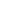 g. Een seropositieve leerkracht of de ouders van een seropositieve leerling zijn  wettelijk niet verplicht dit op school te melden.  Tot slot: ⮚ Bij zaken die niet in deze gedragslijst worden genoemd beslist de directie  zoveel mogelijk na overleg met het team of op directieniveau.  ⮚ Daarnaast mogen de afspraken van dit document niet in strijd zijn met de  klachtenregeling en het personeelsbeleid zoals het bevoegd gezag die heeft  vastgesteld. 1.5 Er zijn duidelijke afspraken over gedrag en toezicht buiten de school,  zoals op de speelplaats of in de fietsenstalling. Tijdens elke schoolpauze staan er twee leerkrachten buiten om toezicht te houden.  Wanneer de kleutergroep(en) naar buiten gaat, gaat de eigen leerkracht mee om  toezicht te houden. Bij het verlaten van het schoolgebouw, lopen alle leerkrachten  met hun eigen groep mee naar buiten. Dit zorgt ervoor dat alle leerlingen rustig het  schoolgebouw verlaten en er toezicht is buiten het gebouw. De kleuters verzamelen  zich een centraal punt voor het schoolgebouw. Wanneer zij en de leerkracht een van  de ouders/verzorgers, dan wel de kinderopvang, zien, mogen ze daar naartoe gaan.  Ambulant personeel loopt ook zoveel mogelijk mee naar buiten voor een extra paar  ogen. Voor het begin van de school is er toezicht buiten. Leerlingen die te laat  komen, worden direct aangesproken. 1.6 Er zijn goede afspraken en regels bij bijvoorbeeld schoolreisjes of  schoolkampen, en die zijn voor iedereen duidelijk. Op schoolkampen streven we ernaar om de leiding uit mannelijke en vrouwelijke  begeleiders te laten bestaan. Tijdens een schoolkamp en –reisje gelden dezelfde  gedragsregels als in schoolsituatie. Beide afspraken zijn opgenomen in het  handboek van OBS de Wereld en voor alle medewerkers van de school inzichtelijk. 1.7 In de klassen worden (ieder jaar) gezamenlijk gedragen gedragsregels  opgesteld. Binnen de sociaal-emotionele ontwikkelingsmethode Goed gedaan! wordt er aan het  begin van het schooljaar een les gewijd aan het opstellen van gezamenlijke  afspraken binnen de groep. De leerlingen worden in deze les uitgedaagd om in  groepjes na te denken over wat ze moeten afspreken om fijn samen te spelen en te  kunnen werken. Tevens moeten ze deze afspraken aan de groep presenteren. Uit  deze voorstellen haalt de leerkracht, met de groep, een aantal gezamenlijk afspraken  die zichtbaar in de klas worden opgehangen. Naast deze gezamenlijke afspraken  wordt er door de groep ook een contract met klassenafspraken ondertekend.6-3-2017 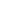 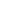 1.8 De school heeft afspraken of protocollen vastgelegd voor vormen van  grensoverschrijdend gedrag of incidenten waarvoor dat wettelijk  verplicht is. In het veiligheidsbeleid van PPO de Link is beschreven hoe haar scholen, waaronder  OBS de Wereld, willen voorkomen en omgaan met:  * Fysieke agressie (hoofdstuk 3);  * Verbale agressie (hoofdstuk 4);  * Seksuele intimidatie (hoofdstuk 5);  * Vernieling en vandalisme (hoofdstuk 6);  * Diefstal (hoofdstuk 7);  * Vuurwerkbezit (hoofdstuk 8);  * Wapenbezit (hoofdstuk 9);  * Alcohol, roken en drugsbeleid (hoofdstuk 10);  * Omgaan met de media (hoofdstuk 11).  Daarnaast zijn in het veiligheidsbeleid van PPO de Link bijlagen opgenomen die  gedragscodes beschrijven rondom verschillenden onderwerpen:  Bijlage 1: Gedragscode ingeval van fysiek en of verbaal geweld of dreigen met fysiek  geweld  Bijlage 2: Gedragscode voorkomen discriminatie  Bijlage 3: Gedragscode voorkomen pesten  Bijlage 4: Gedragscode voorkomen van digitaal pesten  Bijlage 5. Protocol Sociale Media Bijlage 6: Gedragscode voorkomen ongewenst seksueel gedrag  Bijlage 7: Vervoer van leerlingen  Bijlage 8: Bestuurlijke activiteiten ingeval van fysiek geweld door ouders/verzorgers/   leerlingen  Bijlage 9: Adressen en telefoonnummers voor melding van arbeidsongevallen. 1.9 Alle betrokkenen kennen de visie, kernwaarden, doelen, regels,  afspraken en protocollen of weten waar ze die kunnen vinden. Dit geldt  ook voor nieuwe medewerkers. De school informeert hen hierover. De visie, kernwaarden, doelen, regels en afspraken worden mede gecommuniceerd  d.m.v. de schoolgids en ons (digitale) interne handboek. Nieuwe medewerkers  worden gekoppeld aan een 'ervaren' medewerker die hen wegwijs maakt binnen het schoolsysteem. De intern begeleider houdt het overzicht over de protocollen  aangaande de zorg.6-3-2017 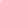 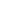 2. Inzicht in veiligheidsbeleving, incidenten en mogelijke risico's; audits en  monitoring 2.1 De school heeft een goed en steeds actueel beeld van de beleving van  de sociale veiligheid op school door monitoring onder leerlingen,  personeel, ouders en andere betrokkenen bij de school. Voor de monitoring van de beleving van de sociale veiligheid op school maakt OBS  de Wereld gebruik van de kwaliteitskaarten van Cees Bos, WMK-PO. Daarnaast  maakt OBS de Wereld gebruik van VISEON: Volginstrument voor Sociaal-Emotionele  Ontwikkeling. VISEON bevat een observatielijst voor de leerkracht (verder:  leerkrachtlijst) en een zelfbeoordelingslijst voor de leerling (verder: leerling lijst). De  leerkrachtlijst is bestemd voor de groepen 3 tot en met 8 en de leerling lijst voor de  groepen eind 5 tot en met 8. In de kleutergroepen wordt met behulp van de  kleuterobservatielijst het sociaalemotionele gedrag en het speel-werkgedrag van  kleuters in kaart gebracht. 2.2 De school heeft een goed beeld van veiligheidsrisico’s en incidenten. Een keer per vier jaar wordt op OBS de Wereld de Risico Inventarisatie en Evaluatie  (RI&E) ingevuld. Deze RI&E geeft een helder beeld van de veiligheidsrisico’s en bevat tevens een overzicht van (eventuele) incidenten. De ingevulde RI&E wordt  besproken in de Medenzeggenschapsraad en met onze contactpersoon bij Hevo;  een bedrijf voor huisvestingsadvies en risicodragend projectmanagement. 2.3 De school benut wettelijk verplichte bronnen om een beeld te vormen  van veiligheidsrisico's en incidenten. Bij het in kaart brengen en evalueren van de fysieke veiligheid gaan we uit van de  kaders van het instrument 'Arbomeester 2'. Deze kaders zijn terug te vinden in de  Risico Inventarisatie en Evaluatie (RI&E) en het daaruit voortvloeiende  Veiligheidsplan (plan van aanpak). Deze wordt jaarlijks bekeken en aangepast. Ieder  jaar wordt er minimaal twee keer per jaar een ontruimingsoefening georganiseerd  (richtlijn NIBHV is minimaal één keer per jaar). Doel hiervan is om samen met de  leerlingen en het team de afspraken uit te voeren en te evalueren die nodig zijn  zodat, indien er ontruimd moet worden, dit goed zal verlopen. 2.4 De school benut informatie over veiligheidsrisico’s en incidenten actief  en regelmatig voor het ontwikkelen of bijstellen van beleid en praktijk. Elk jaar wordt de Risico Inventarisatie en Evaluatie ingevuld (RIE). Na het invullen  van dit document volgt een analyse. Door middel van deze analyse stellen wij ons  beleid bij en pakken we knelpunten aan. Daarnaast wordt er een incidenten  registratie bijgehouden.6-3-2017 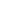 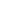 3. Scheppen van voorwaarden, beleggen van taken, samenwerken met  ouders en externe partners. 3.1 De school onderzoekt regelmatig of ruimtes, materialen, buitenruimtes,  toezicht, enzovoort zodanig zijn ingericht dat de sociale veiligheid  daarmee gediend is. De fysieke veiligheid is onderdeel van de RI&E. De binnen- en buitenruimtes worden  in principe onderhouden door het hele team, maar in het bijzonder door de  schoolondersteuner. Voor de speeltoestellen zijn contracten met externen afgesloten. 3.2 In de school zijn wettelijk verplichte taken/functies met betrekking tot  sociale veiligheid belegd. De intern begeleider draagt zorg voor de leerlingenzorg en draagt bij aan de kwaliteitszorg van de school. Dit krijgt concreet vorm in het voorzitten van overlegmomenten ten aanzien van onderwijsinhoud, - planning, leerlingenzorg en het  adviseren en sturen in de onderwijsinhoudelijke schoolontwikkelingen. De intern  begeleider is tevens het aanspreekpunt voor pestgedrag. De intern begeleider heeft  in deze twee belangrijke taken: 1. het coördineren van het anti-pestbeleid; 2.  aanspreekpunt zijn voor leerlingen, personeelsleden en ouders/verzorgers. 3.3 In de school zijn verschillende niet-wettelijk verplichte taken/functies  met betrekking tot sociale veiligheid belegd. Op OBS de Wereld zijn er 3 collega's opgeleid als bedrijfshulpverlener (BHV). Zij  plannen en evalueren de ontruimingsoefeningen. 3.4 Er zijn goede afspraken gemaakt met belangrijke externe partners uit  jeugdhulp en veiligheid, om zo nodig ondersteuning of hulp te kunnen  bieden aan leerlingen, ouders en leraren. OBS de Wereld heeft met de volgende externe partners een overeenkomst afgesloten wat betreft de hulp en begeleiding van ouders en leerlingen: - Jeugdconsulent van de gemeente - Schoolondersteuner van SWV  - GGD, jeugdarts  - Schoolmaatschappelijk werk  - Wijkagent6-3-2017 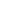 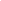 3.5 De school heeft een algemeen privacyreglement ten behoeve van de  privacybescherming van ouders/leerlingen. Ook voor de  samenwerking/uitwisseling van gegevens met externe partners,  bijvoorbeeld in een ondersteuningsteam, MDO of ZAT. Er is vanuit PPO de Link een document 'Privacyregeling leerlingen en hun ouders/verzorgers' opgesteld. Deze is te vinden op de website van PPO de Link:  http://ppodelink.nl/page/181/Privacy-reglement 3.6 De school beschikt over een klachtenregeling en een  vertrouwenspersoon, en is aangesloten bij een onafhankelijke  klachtencommissie. Op OBS de Wereld wordt de klachtenregeling gehanteerd zoals deze is beschreven  door PPO de Link in het document 'Klachtenregeling binnen PPO de Link'. PPO de  Link is aangesloten bij de Landelijke Klachtencommissie (LKC). De klachtenregeling  is ook beschreven in de schoolgids: Bij klachten over ongewenste omgangsvormen  op school, zoals pesten, ongewenste intimiteiten, discriminatie, agressie en geweld,  kunnen ouders en leerlingen een beroep doen op de ondersteuning door de  contactpersoon. De contactpersoon is er voor hen. Zij luistert naar u, geeft u  informatie over mogelijke vervolgstappen en advies. De intern begeleider is voor  OBS de Wereld de contactpersoon. De school kent ook een externe vertrouwenspersoon. Men kan de externe vertrouwenspersoon zien als een objectieve en neutrale deskundige van buiten de school. De externe  vertrouwenspersoon kan naast het geven van informatie en advies ook optreden als  bemiddelaar. Voor een onafhankelijk advies in geval van pesten en ongewenste  intimiteiten, kan men ook contact opnemen met de vertrouwensinspecteur. De vertrouwenspersonen vanuit PPO de Link staan vermeld op de website: http://www.ppodelink.nl/page/180/Klachtenregeling 3.7 De school beschikt over een meldingsregeling misstanden en een  protocol medisch handelen. Op OBS de Wereld wordt het beleid gevolgd zoals beschreven staat in het document  'Medicijnverstrekking en medische handelingen'. Dit document is opgesteld en  vastgesteld door PPO de Link. Hierin staat beschreven hoe we op OBS de Wereld  omgaan met:  1. Het kind wordt ziek op school  2. Het verstrekken van medicijnen op verzoek  3. Medische handelingen6-3-2017 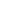 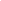 4. Positief pedagogisch handelen; ondersteunende houding,  voorbeeldgedrag, verbindende relaties 4.1 De school heeft uitgangspunten voor positief pedagogisch handelen  geformuleerd. De uitgangspunten zoals die vermeld staan in Goed gedaan! (methode voor sociaal emotionele ontwikkeling), vormen de leidraad wat betreft de uitgangspunten voor ons  positief pedagogisch handelen. Binnen Goed gedaan! wordt de houding van de  leerkracht naar de leerlingen toe extra onderstreept door aan te geven dat de  volgende vier aandachtspunten van groot belang zijn:  1. Geef de leerlingen zelfvertrouwen door begripvol en positief te zijn naar de  leerlingen toe;  2. Zorg voor voldoende privacy. Rem leerlingen af wanneer deze te diep ingaan op  persoonlijke emoties of problemen en dring niet aan bij leerlingen die over een  bepaald onderwerp liever niet willen praten. Het is de bedoeling dat leerlingen hun  emoties en spanningen leren kennen en benoemen;  3. Respecteer verschillen, houdt rekening met verschillen in aanleg en achtergrond;  4. Zeg duidelijk wat wél de bedoeling is en leg ook uit waarom bepaald gedrag  afgekeurd wordt. 4.2 Er wordt gestimuleerd dat er in de school een 'aanspreekcultuur'  ontstaat, waarin iedereen (ook leerlingen en ouders) elkaar kan  aanspreken op grensoverschrijdend of onveilig gedrag. Vanuit de studiedagen die hebben plaatsgevonden in het schooljaar 2015-2016, is naar voren gekomen dat wij als team meer toe willen werken aan een aanspreekcultuur binnen de school. Dit betreft zowel de leerlingen als de teamleden  onderling. Tijdens deze studiedagen hebben we hieraan gewerkt door aan te geven  wat wij als team onderling belangrijk vinden om naar elkaar en naar buiten uit te  dragen. Hoe willen we met elkaar omgaan? Een belangrijke conclusie in dezen was  dat we elkaar, meer dan voorheen, aan zullen spreken op gemaakte afspraken en  het nakomen hiervan evenals het gedrag dat door een ieder wordt getoond binnen  en buiten de school. 4.3 De school stemt pedagogisch handelen af met ouders. Het afstemmen van ons pedagogisch handelen met ouders gebeurt veelal tijdens de  10-minutengesprekken. Mocht er aanleiding zijn om eerder met elkaar van  gedachten te wisselen, dan kan dit aangegeven worden (door ouders en/of de  leerkracht) en wordt er een afspraak gemaakt tussen de betreffende partijen.6-3-2017 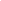 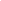 5. Preventieve activiteiten en programma's in de school, gericht op  leerlingen, ouders en personeel 5.1 In de klassen worden leerstof, activiteiten of programma's aangeboden,  gericht op het bevorderen van positief gedrag en het tegengaan van  onveilig gedrag. Voor een aantal kerndoelen zijn wettelijk verplichtingen. Wij werken op school met de sociaal-emotionele ontwikkelingsmethode Goed gedaan! Met Goed gedaan! ontwikkelen de leerlingen hun sociaal-emotionele competenties door de combinatie van begrijpelijke uitleg (inzichten) en begeleid oefenen en ervaren in diverse situaties (vaardigheden). Op deze manier wordt er op  een positieve en concrete manier aandacht besteed aan de sociaal-emotionele  ontwikkeling van onze leerlingen. Dit gebeurt door:  - een vertaling te maken naar andere situaties;  - er vanuit te gaan dat elk kind anders is, 'Elk kind apart';  - samen met ouders te werken en stil te staan bij de sociale ontwikkeling van  hun kind(eren);  - de houding van de leerkracht. 5.2 Leerlingen worden gewezen op hulpmogelijkheden bij problemen of  onveiligheid op school, thuis of in de vrije tijd. Leerlingen wijzen op hulpmogelijkheden willen wij zo laagdrempelig mogelijk houden. De contactpersoon van de school loopt structureel tweemaal per jaar een actieve  ronde langs de klassen. Tijdens deze rondes maakt ze duidelijk wie ze is en wat haar  rol als contactpersoon inhoudt en wijst ze leerlingen op de hulpmogelijkheden die er  voor hen zijn, zoals landelijke telefoonnummers voor kindermishandeling, hulp bij  gescheiden ouders e.d. Tevens wijst ze de leerlingen op het Startpunt waar ze  diverse hulp kunnen krijgen. 5.3 Leerlingen wordt duidelijk gemaakt dat er 'geheimen' zijn waarover je  moet praten en met wie zij kunnen praten. Hier willen wij als school actiever voorlichting over geven. Dit willen we doen vanaf  de kleutergroepen waar het begrip 'geheimen' uitgelegd en toegelicht kan worden.  Leerlingen mogen geheimen hebben en moeten erop gewezen worden dat ze deze  mogen delen, maar dit niet hoeft. Het delen van geheimen met de juiste persoon kan  wel verlichtend werken.6-3-2017 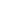 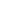 6. Signaleren en effectief handelen bij signalen, grensoverschrijdend  gedrag en incidenten. 6.1 De school werkt actief met een sociaal-emotioneel leerlingvolgsysteem  om leerlingen in hun gedrag te volgen. OBS de Wereld werkt met VISEON: Volginstrument voor Sociaal-Emotionele Ontwikkeling. Deze wordt tweemaal per jaar digitaal afgenomen. VISEON bevat een  observatielijst voor de leerkracht (verder: leerkrachtlijst) en een zelfbeoordelingslijst  voor de leerling (verder: leerling lijst). De leerkrachtlijst is bestemd voor de groepen 3  tot en met 8 en de leerling lijst voor de groepen eind 5 tot en met 8. In de  kleutergroepen wordt met behulp van de kleuterobservatielijst het sociaal-emotionele  gedrag en het speel-werkgedrag van kleuters in kaart gebracht. Met VISEON krijgen  wij systematisch inzicht in het sociaal en emotioneel functioneren van de leerlingen  en het klasklimaat. Er is ruim aandacht voor vaardigheden die van invloed zijn op  leerprestaties. Ook is er binnen VISEON aandacht voor het sociale interpersoonlijke  domein: het geeft ons inzicht in bijvoorbeeld de interactie tussen leerlingen,  eventuele groepsvorming in de klas en individuele omgang met conflicten. 6.2 Iedereen binnen de school weet met wie hij signalen kan delen en dit  gebeurt ook. De school kent de eventuele belemmeringen om dit te  delen. Wij besteden tweemaal per jaar op de teamvergadering aandacht aan het delen van  signalen door middel van een casus. Daarnaast wordt er tweemaal per jaar op een  teamvergadering uitleg gegeven over onze zorgroute op school. Tevens hechten wij  belang aan het geven van meer bekendheid aan de verwijsindex. Ook dit punt wordt  jaarlijks geagendeerd. 6.3 De school heeft een heldere ondersteuningsstructuur voor het  (multidisciplinair) wegen van ondersteuningsbehoeften en  veiligheidsrisico's en het vaststellen en in gang zetten van een aanpak  daarvoor. Zie onderstaand schema om onze zorgplicht te bekijken:6-3-2017 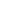 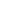 6-3-2017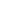 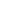 7. Borging door een continu en cyclisch proces, ingebed in de totale  pedagogische aanpak en schoolontwikkeling 7.1 Bij ons op school…6-3-2017 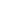 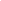   6-3-2017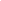 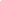 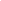 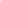 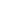 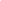 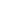 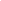 6-3-2017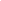 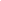 7.2 Bij ons op school maakt sociale veiligheid onderdeel uit van  ons/onze…?6-3-2017 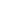 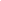 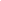 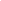 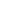 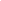 6-3-2017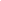 Zorg op OBS de Wereld is verdeeld in 4 niveausZorg op OBS de Wereld is verdeeld in 4 niveausZorg op OBS de Wereld is verdeeld in 4 niveausZorg op OBS de Wereld is verdeeld in 4 niveausZorg op OBS de Wereld is verdeeld in 4 niveausZorgniveaus 1. Algemene reguliere  zorg in de groep  d.m.v. werken met  een groepsplan2. Speciale zorg in  samenwerking met de  intern begeleider; de  leerkracht zoekt hulp op  schoolniveau3. Speciale zorg met  inzet van externen.  Afhankelijk van de  zorgvraag doen  externen een  onderzoek4. Onderwijs met  specialistische hulpInhoud In dit niveau zitten  alle kinderen die hun  kerndoelen kunnen  halen, op cognitief en  sociaal-emotioneel  gebied. Er wordt door de  leerkracht een  groepsplan  opgesteld, vandaar  uit wordt gewerkt op  meerdere niveaus. We werken vanuit  een groepsoverzicht  naar een groepsplanIn dit zorgniveau zitten alle  kinderen met specifieke  onderwijsbehoefte. Het zijn leerlingen bij wie  het werken binnen het  groepsplan niet het  beoogde resultaat heeft  gehad. Voor deze leerlingen wordt  een HP geschreven of een  eigen leerlijn ontwikkeld.  Voor leerlingen, vanaf  groep 5, met een  onderwijsachterstand van  meer dan 1 jaar stellen wij  een OPP op.In zorgniveau 3  zitten alle kinderen  die zorgniveau 1 en  2 doorlopen hebben  en waarbij de school  tegen haar grenzen  aanloopt qua  aanpak en  begeleiding. De  school is  handelingsverlegen.Indien de school  ondanks hulp van  externe deskundigen  niet het juiste  zorgarrangement kan  bieden aan de leerling,  wordt een andere  school geadviseerd.Verantwoord e lijkheidLeerkracht Intern begeleiderLeerkracht Intern begeleiderIntern begeleider Ambulant begeleider Leerkracht OudersIntern begeleider Ambulant begeleider LeerkrachtCommunicat ieLeerkracht Leerkracht en intern  begeleiderIntern begeleider Zorgcoördinator  SWV Ouders Ambulant begeleiderIntern begeleider Zorgcoördinator Ouders Ambulant begeleider LeerkrachtVerslagleggi ngLeerkracht Leerkracht Intern begeleiderLeerkracht en intern  begeleider Ambulant begeleiderIntern begeleiderHier  gebruiken  we  formulier:Groepsoverzicht en groepsplan Groepsoverzicht en groepsplan Handelingsplan  Onderwijs perspectiefHet groeidocument van  het SWV Rijn-Gelderse  Vallei